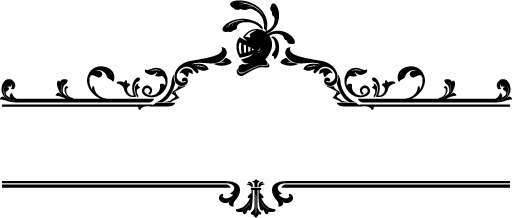 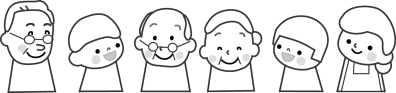 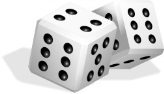 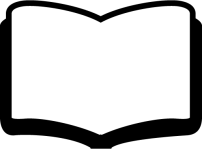 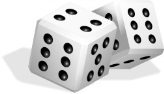 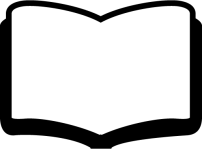 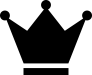 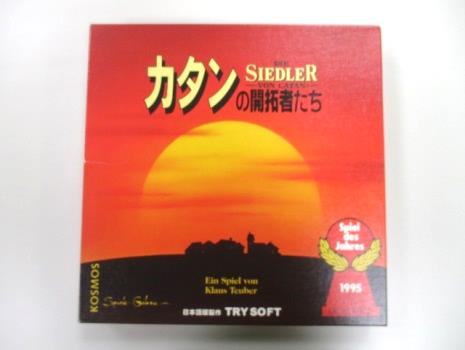 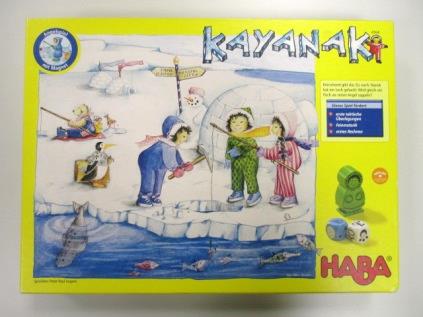 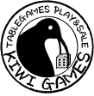 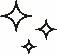 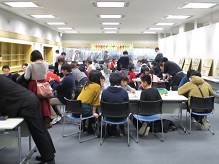 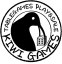 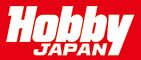 －＊－＊－＊－＊－＊－＊－	－＊－＊－＊－＊－＊－＊－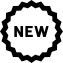 ‡ドミニオン　第二版‡	30分　　　　　　2－4人　　□難易度　★★☆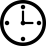 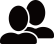 マジック・ザ・ギャザリングや遊戯王などトレーディングカードゲームのデッキ構築プロセスをゲーム化。文字ではシステムを説明しにくいのですが、世界的ゲーム賞で史上初3冠達成の面白さは折り紙つき。百聞は一見にしかず。ぜひ一度プレイしてみて！‡街コロ‡	30分　　　　　　2 – 4人　　□難易度　★★☆サイコロの出目で得たお金で各種施設を建設し、収入の機会を増やしていきます。牧場とチーズ工場、麦畑と青果市場など業が噛み合えば大増収。街の発展にワクワクです。「街コロ」は 日本製ゲーム初の「ドイツ年間ゲーム大賞」ノミネート作です。‡カタンの開拓者たち‡	60－90分　　　　3 – 4人　　□難易度　★★★「カタンの開拓者たち」のミソは交渉！道や街の建設に必要な資源の供給が偏るので、ウィンウィンの交渉を多く成立させた者が勝利します。数十か国に翻訳、「ドイツ年間ゲーム大賞」他各国で受賞。ボードゲーム再流行のきっかけとなった名作。‡ねことねずみの大レース‡	20－30分　　　　2 – 4人　　□難易度　★☆☆かわいい木製のねずみ達が、ねこから逃げてより遠くにある大きなチーズを目指します。簡単なのに考えどころがしっかりあって、おとなとこどもが一緒に楽しめます。2003年ドイツ・キッズゲーム大賞受賞作です。‡ミッドナイトパーティー‡	30－45分　　　　2－8人　　□難易度　★☆☆追いかけるオバケの進みが早く、歓声と悲鳴が上がります。8人まで参加でき、オバケに捕まらないよう知恵を絞るゲームです。‡カヤナック‡	20－30分　　　　2－4人　　□難易度　★★☆ブスッ。氷(厚紙)に穴をあけて釣り針(磁石)をたらし、魚(金属球)を釣る。障子に穴を空ければ叱られますが、ここでは合法！戦略的な上級ルールもありますが、穴を空けて釣るだけでも大満足。童心に響くゲームです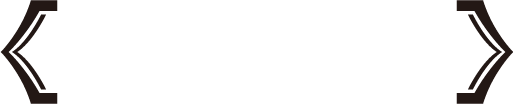 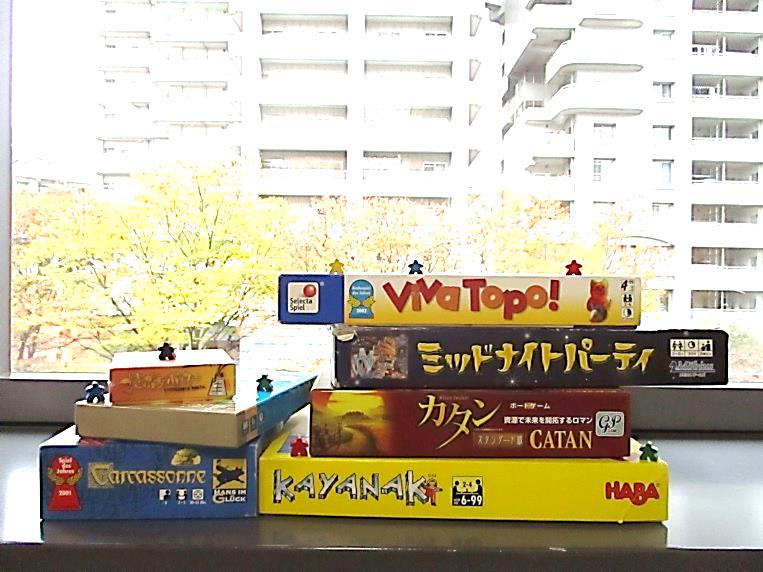 